	भारतीय विज्ञान शिक्षा और अनुसंधान	 संस्थान भोपाल Indian Institute of Science Education and Research Bhopal Department of Biological Sciences  Bhopal By-pass Road, Bhauri, Bhopal 462066 Advertisement for the post of Postdoctoral Fellow  Adv No: DBT/BIO/2019025/01	 	 	 	 	 	Date: 29.10.19Applications are invited from Indian nationals for the post of Postdoctoral Fellow under the research project funded by the Wellcome Trust/DBT India Alliance to investigate RNA metabolism in retroviral infection. Name of the Post: Postdoctoral Fellow, Department of Biological Sciences  Salary: Rs. 47,000/- per month. In case of non-availability of residential accommodation, HRA @ 20% shall be admissible.   Duration: One year (extendable up to five years, subject to satisfactory performance and availability of funds)  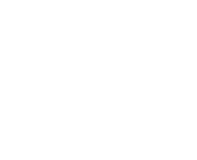 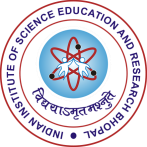 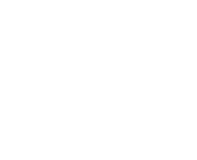 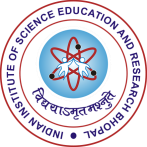 Essential Qualification:  Applicants should have a Ph.D. in Life Sciences or related subjects with a sound knowledge in eukaryotic RNA processing in health and disease, proficient in molecular Biology techniques in general, with experience in analysis of next-generation sequencing (NGS) data/ computational biology. Age: Maximum age is 32 years for general candidates at the time of application (to be relaxed by 5 years for SC and ST candidates and persons with physical disability) Application Procedure: Interested applicants should email their CV and a 1-page cover letter (describing their past accomplishments, research interests, and career goals) along with names and contact information of three references to ajitg@iiserb.ac.in. This position will remain open until filled. Shortlisted candidates will be called for interview by e-mail. No TA/DA will be paid to the candidate for appearing in the interview. The selected candidate will be notified by e-mail and expected to join immediately.  Contact Details Dr. Ajit Chande Assistant Professor & Wellcome Trust/DBT Intermediate Fellow Academic Building 3, Room # 225, Department of Biological Sciences Indian Institute of Science Education and Research (IISER) Bhopal Bhopal Bypass Road, Bhauri, Bhopal 462 066 Madhya Pradesh, INDIA,   E-mail: ajitg@iiserb.ac.in 